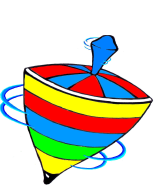 Associazione Sportiva Dilettantistica    “SPORTIAMO”   ONLUSc/o “I Glicini” Via San Giovanni Lontano, 31 - 12042 Bra (Cn) tel 0172/44867 – cell 333-1928324       P R O M O Z I O N E    S P O R T    P E R    D I V E R S A M E N T E    A B I L I      Associazione Iscritta al Registro Regionale del Volontariato n. 420 del 05/10/2005                 e-mail: sportiamo@alice.it     Cod. Fiscale 91023470049il movimento è vita--------------------------------------------------------------------------------------------------------------------------------------------------------                                                                                                                                                                      CHI SIAMO E COSA E’ IL BASKIN Il Baskin (basket integrato) è uno sport praticato su tutto il territorio nazionale e per il Piemonte in particolare a Bra. L’Associazione “Sportiamo” ONLUS è la promotrice di questa innovativa e coinvolgente attività sportiva, è un’associazione di volontariato, nata nel 2004, che ha come scopo primario la promozione, la diffusione, il coordinamento e la sperimentazione delle attività sportive e dilettantistiche tra le persone disabili, con l’obiettivo di valorizzare momenti educativi, riabilitativi, ricreativi, culturali e sociali. Le attività sportive sono iniziate nel 2005. L’Associazione “Sportiamo” cerca di favorire l’integrazione dei non abili con i normodotati, tenendo presente le differenti abilità di ciascun atleta, affinché ognuno apporti al gruppo il proprio contributo personale. I nostri atleti frequentano regolarmente i vari corsi settimanali, sono seguiti da tecnici preparati (ognuno per la propria disciplina) e da un gruppo di volontari. Attualmente la squadra del Baskin Bra conta circa quaranta atleti (abili e disabili). Bra è polo della sezione territoriale del Piemonte con due istruttori Baskin (eletti referenti dal Comitato Centrale Nazionale Baskin con sede a Cremona). COSA CHIEDIAMO ALLE SCUOLEAlle scuole viene chiesto di considerare l’opportunità di programmare codesta attività. Gli insegnanti di E.F., valutando la globale situazione della scolaresca della propria scuola, possono attivare, se ritengono ciò coerente con la programmazione del Dipartimento di Educazione Fisica, dei percorsi, o una serie di incontri o ancor meglio delle attività riferite e strutturate per l’intero anno scolastico, riguardante questa nuova disciplina integrata. Per le attrezzature sarebbe utile fare riferimento alle società sportive locali di pallacanestro, specialmente quelle che svolgono attività di mini-basket, ci sono anche alcune scuole Polo in Provincia per richiedere eventualmente del materiale in comodato d’uso. Gli allegati favoriscono la possibilità di organizzare al meglio l’attività, ma non sono assolutamente vincolanti per presentare questa nuova disciplina sportiva. 									Il Presidente								      Gandino CinziaPROGETTO PER LE SCUOLE di 1° e 2° GRADOANNO SCOLASTICO 2013 - 2014“PROGETTO BASKIN”- Un nuovo sport per l’integrazione -DESCRIZIONE DEL PROGETTO PRESENTAZIONE Da qualche tempo si è verificata l’esigenza di strutturare sempre di più delle attività che coinvolgano l’integrazione degli alunni disabili, soprattutto nel campo motorio, ambito spesso trascurato per questioni culturali e logistiche. La vera integrazione non può essere un percorso a senso unico ma va verso gli altri, perché, se interveniamo solo sulla persona disabile, passiamo nel campo della riabilitazione. Essa comporta un sistema di relazioni che viene a crearsi per conoscere la personalità, il senso umano, per comprendere quali sono le modalità d’intervento, per comunicare, per conoscere l’altro. Dunque l’idea di strutturare un’attività che coinvolga sia alunni disabili sia alunni normodotati, maschi e femmine, coincide perfettamente con la cultura dell’inclusione. L’aspetto motorio, caratterizzante l’uso del proprio corpo, è spesso il problema del disabile (per qualsiasi disabile) che difficilmente trova spazio insieme a coloro i quali ne posseggono un uso più completo. Adattare un’attività motoria per consentire ai disabili (qualsiasi tipo di disabile) di sentirsi protagonisti e nel contempo utilizzare e migliorare le capacità dei normodotati (necessarie a tutti per lo sviluppo) sembra rispondere all’esigenza di creare i presupposti per lo sviluppo globale degli individui. FINALITA’ - Mettere a disposizione degli alunni disabili un’attività motoria strutturata e veramente inclusiva (es. baskin) per aprirsi agli altri e raggiungere una maggiore autonomia. - Accedere agli effetti benefici propri di un gioco di squadra. - Utilizzare il torneo di baskin per fornire ulteriori stimoli per sentirsi partecipi di una vera squadra. - Unire ragazzi diversamente abili con ragazzi normalmente abili delle scuole medie e superiori per favorire una vera integrazione sportiva attraverso proposte di aiuto e socializzazioni incrociate. - Creare i presupposti per dare una prospettiva sportiva da proseguire nel percorso scolastico essendo il baskin uno sport consolidato e organizzato. - Dare la possibilità a soggetti meno dinamici di sviluppare al meglio la “loro motricità”, imparando o affinando la tecnica specifica del gioco. - Dare l’opportunità ai ragazzi normodotati di: mettere in gioco la loro sensibilità nelle relazioni, migliorare le proprie capacità motorie, praticare uno sport completo. - Favorire il divertimento e la gioia di sentirsi protagonisti, confrontandosi e cooperando, con compagni delle altre scuole aderenti al progetto, in un torneo prettamente scolastico. OBIETTIVI - Mirare al miglioramento e allo sviluppo globale dei ragazzi in tutti i suoi aspetti: motorio, ludico, mentale-cognitivo e socializzante, usando quindi tutte le loro risorse disponibili. - Favorire il concetto di squadra con relativo aiuto reciproco.- Favorire lo sviluppo dell’autostima sentendosi protagonisti di un evento sportivo. - Creare una mentalità sportiva di abitudine e costanza ad un minimo di sacrificio fisico per raggiungere alcuni obiettivi. - Abituarsi al rispetto delle regole. CONTENUTI - Lezioni in palestra utilizzando il campo da basket, adattato per il gioco del baskin (inserendo due canestri bassi posti al centro dei lati lunghi del campo). - Utilizzo dei fondamentali del basket, adattandoli alle possibilità dei disabili, così come previsto dalle norme. - Organizzazione di un torneo scolastico sperimentale di Baskin. METODOLOGIA Le lezioni riguarderanno l’apprendimento del baskin in tutti i suoi aspetti: - aspetto tecnico (palleggio, passaggio, portaggio e tiro) - aspetto motorio (coordinazione generale, con e senza palla) - aspetto psico-motorio (percezione e aggiustamento allo spazio, al tempo, valutazione delle traiettorie, uso della forza di lancio soprattutto per alunni con spasticità degli arti superiori) - aspetto relazionale (con i compagni, con gli adulti e con le situazioni problematiche. Lavori e giochi a piccoli gruppi. Lavori individualizzati. Incontri “amichevoli” non agonistici, organizzati in un torneo insieme agli altri alunni aderenti al progetto Baskin, appartenenti alle altre scuole. MEZZI E STRUMENTI Palestre delle scuole. Canestri bassi da minibasket. Palloni da minibasket, palle da pallamano, palle di spugna e palline da tennis. Cerchi, birilli, coni. Una carrozzina. Casacche numerate.QUESTI MODULI SONO SOLO DEI FAC-SIMILI NELL’EVENTUALITA’ CHE IL DOCENTE DI E. F. SCELGA DI PROGRAMMARE E PARTECIPARE AI VARI PROGETTI. ESEMPIO DI MODULO DI PRESENTAZIONE DELLE ATTIVITA’ DEL Centro Sportivo Scolastico AI GENITORI. SCUOLA MEDIA E/O SUPERIORE………. Anche quest’anno la scuola all’interno delle sue offerte formative, propone alcune attività sportive pomeridiane che verranno effettuate per periodi o per tutto l’anno scolastico, sono facoltative e assolutamente gratuite. Chi desiderasse praticarle è pregato di crocettare la/le attività scelta/e. ATTIVITA’ MULTIPLA: giorno…. dalle h…. alle h…. BASKIN (basket integrato) ATLETICA PALLAVOLO ……….ESEMPIO DI MODULO DI ADESIONE DEI GENITORI ALLE ATTIVITA’ DEL CSS Si richiede gentilmente la possibilità che mio figlio/a……………………………………………………………partecipi alla/e attività sportiva/e pomeridiana/e sotto indicata/e:  ………..  ………..  ……….. Rispettando il calendario mensile programmato. Allego un certificato medico. Firma di un genitore o di chi ne fa le veci …………………………………………. MODULO DI RICHIESTA DI ISTRUTTORE BASKIN COME CONSULENTE PER LA NUOVA PRATICA SPORTIVA Il Dirigente dell’Istituto…………….. richiede l’intervento dell’istruttore di Baskin dell’Associazione “Sportiamo”, per lo sviluppo e l’attuazione del progetto in oggetto attraverso l’attuazione di varie iniziative quali:  presentazione e spiegazione dell’attività con video e volantini;  incontro con insegnanti di Educazione Fisica e di Sostegno;  eventuali incontri con le famiglie;  interventi nelle ore di educazione fisica dedicate al Baskin. Il Dirigente ……………………………